COMUNICADO DE PRENSAWürth Elektronik presenta LED con controlador integradoImplementación simplificada del control inteligente de los LEDsWaldenburg (Alemania), 27 de marzo de 2024 – Würth Elektronik ofrece una nueva serie de LED RGB con controlador integrado (IC) bajo la denominación WL-ICLED. Los componentes, que pueden controlarse como píxeles, combinan tres LEDs uno rojo, uno verde y uno azul, así como un CI preprogramado. Los LED inteligentes, disponibles en cuatro encapsulados, pueden controlarse individualmente en función del color del  píxel y pueden regularse digitalmente con niveles de brillo del 0 al 100 %.Gracias a los nuevos LED RGB pueden mostrarse más de 16 millones de colores y brillo diferentes. Son compatibles con bibliotecas de código abierto como FastLED. Dado que se requieren menos componentes (p. ej., resistencias), las soluciones de visualización con LED inteligentes no solo son más rápidas de implementar, sino que también funcionan de forma más eficiente energéticamente en comparación con LED individuales. Entre las aplicaciones más destacadas figuran los sistemas de control de señales, las pantallas matriciales a todo color, los dispositivos de audio y juegos, la iluminación interior y estaciones de carga. Ya están disponibles los siguientes componentes: 2020 Chip LED compact, 3210 Chip LED Side View, 2121 PLCC6 con bypass y 5050 PLCC4.Protección contra la humedadA diferencia de otras soluciones del mercado disponibles hasta ahora, los LED inteligentes de Würth Elektronik con un nivel de sensibilidad a la humedad MSL3 ―en lugar de los habituales MSL5a o MSL6― destacan por una menor sensibilidad a la humedad en el montaje. Además, algunos componentes cumplen la clase de protección IPx7, es decir, que pueden sumergirse incluso durante breves periodos de tiempo sin sufrir daños. Otra característica relativa a la calidad de los chipsets LED es su recubrimiento de oro para los Chip LED, y el revestimiento de plata para los modelos PLCC, lo que implica una mejor solderabilidad. Disponibles en versiones de 8 y 12 bits, los LED inteligentes ofrecen más opciones para la resolución PWM. Homologación estandarizadaLos informes de los ensayos fotobiológicos conforme a las normas EN 62471:2008 e IEC 62471:2006 están disponibles para todos los modelos del grupo de productos. Esto es relevante, por ejemplo, si los LED inteligentes se utilizan en juguetes. Würth Elektronik no apunta al mercado de automoción con el nuevo producto, pero los ensayos y cualificaciones se han llevado a cabo metódicamente de acuerdo con la norma AEC Q102-003 con el fin de proporcionar a los clientes especificaciones objetivamente comparables.Los LED con controlador integrado están disponibles ya en stock sin una cantidad mínima de pedido. Los diseñadores disponen de muestras gratuitas.Imágenes disponiblesLas siguientes imágenes se encuentran disponibles para impresión y descarga en: https://kk.htcm.de/press-releases/wuerth/Acerca del Grupo Würth Elektronik eiSos El Grupo Würth Elektronik eiSos es un fabricante de componentes electrónicos y electromecánicos para la industria electrónica, que aporta soluciones electrónicas innovadoras con su liderazgo tecnológico. Würth Elektronik eiSos es uno de los mayores fabricantes europeos de componentes pasivos y opera en 50 países. Sus plantas de producción en Europa, Asia y América del Norte suministran productos a un creciente número de clientes en todo el mundo.La gama de productos incluye componentes para EMC, inductores, transformadores, componentes de RF, varistores, condensadores, resistencias, cuarzos, osciladores, módulos de alimentación, transferencia de energia inalámbrica, LED‘s, sensores, módulos de radio, conectores, elementos para fuentes de alimentación, interruptores, pulsadores, elementos de montaje, portafusibles, así como soluciones para la comunicación inalámbrica de datos. La gama se completa con soluciones personalizadas.La clara vocación de servicio de la empresa se caracteriza por la disponibilidad de todos los componentes del catálogo en stock sin una cantidad mínima de pedido, muestras gratuitas, haciendo hincapié en el soporte técnico con las herramientas de selección proporcionado por el departamento técnico de ventas. Würth Elektronik forma parte del Grupo Würth, líder del mercado mundial en el desarrollo, la fabricación y la distribución de materiales de montaje y fijación. La empresa emplea a 7.900 trabajadores. En el año 2023, el grupo Würth Elektronik generó una facturación de 1.240 millones de euros.Würth Elektronik: more than you expect!Más información en www.we-online.com

Fuente de la imagen: Würth Elektronik 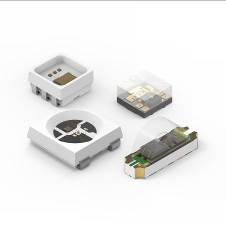 WL-ICLED: Würth Elektronik ofrece los LED RGB con controlador integrados en varios encapsulados.Más información:Würth Elektronik eiSos GmbH & Co. KG
Sarah Hurst
Clarita-Bernhard-Strasse 9
81249 München
AlemaniaTel.: +49 7942 945-5186
Correo electrónico: 
sarah.hurst@we-online.dewww.we-online.comContacto para la prensa:HighTech communications GmbH
Brigitte Basilio
Brunhamstrasse 21
81249 München
AlemaniaTel.: +49 89 500778-20 
Correo electrónico: b.basilio@htcm.dewww.htcm.de 